COLOMBO MUNICIPAL COUNCIL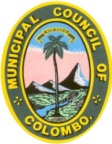 As per the Standard By-Laws of Colombo Municipal Council published in the Extraordinary Gazette Notification No. 2245/30 dated 17.09.2021(Local Authorities (standard By-Laws) Act no 6 of 1952 - Extraordinary Gazette Notification No. 541/17 dated 20.01.1989; Tender Notice as per the Part V of the by Law)INVITATIONS TO TENDER / BIDMunicipal Commissioner of Colombo Municipal Council invites sealed tenders for the following supply of services / goods  from eligible and qualified tenderers / bidders.Tender document (Original & Duplicate) could be obtained by two methodsMethod 01 - Download from the CMC website (www.colombo.mc.gov.lk(Non-refundable Tender / Bidding Document fee can be paid by following method.	    Any People’s Bank branch to credit People’s Bank, Town Hall branch, Acc No: 167-1-001-6-3169425.Payment counters of following Municipal premises of Colombo city limit from 9.00 a.m. to 3.00 p.m. on week days.District Office 04No: 147, High Level Road, Kirulapone,Colombo 06.Drainage & Water Supply Division,Maligakanda,Colombo 10.It is mandatory to attach the original receipt / slip with the tender / bidding document.Method 02 - Collect from Town Hall Premises.Tender / bidding document could be obtained from the office of Central Procurement Department, Colombo Municipal Council, Town Hall, Colombo 07 on submission of a written request during working days from 9.00 a.m. to 3.00 p.m. till 17/01/2022, upon payment of nonrefundable tender document fee for each tender / bidding to the shroff counters of Town Hall Premises.Tender /bidding documents will not be available on the website / issued after 3.00 p.m. on 17th January 2022.Value of unconditional on demand bid bond / security should be valid till 210 days from the date of closing tenders / bids. Bid bond / Security shall be valid till 15/08/2022. Offer should be valid till 16/07/2022.The ORIGINAL duly filled sealed tender / bidding document with the DUPLICATE should be deposited in the Tender box kept at the Municipal Secretary’s Department, Town Hall, Colombo 07 on or before 10.00 a.m. on 18th January 2022.The Tender / bid will be closed at 10.00 a.m. on 18th January 2022 and tenders / bids received after closing time will be rejected and tenders / bids will be opened immediately thereafter.  If this day is declared as a Public Holiday, tenders / bids will be closed at 10.00 hrs. on the following working day. The tenderers / bidders or authorized representatives are allowed to be present at the opening. Clarifications could be obtained from the Chief Accountant (Procurement) Tel: 0112- 686389, 0112-686369, 0112-662329.Tenderers/ Bidders whose tenders/ Bids are over Rs. 5.0 Million should submit PCA (3) after registration with the Public Contract Registrar according to the Public Contracts Act No. 03 of 1987.Roshanie Dissanayake - Attorney at lawMUNICIPAL COMMISSIONERCOLOMBO MUNICIPAL COUNCIL	Serial No.Tender No.DescriptionEligibility of Tenderers / BiddersNon-refundable Tender/ Bidding Document FeeValue of Bid Bond / SecurityRs.        CPD16/2455/2021Janitorial Services to Kalimuttu Eye ClinicSuppliers/Service Providers having Experience in this type of supplies/services with Business RegistrationRs.5,400.00Unconditional on demand guarantee for Rs. 15,000.00CPD12/3128/2021Purchase of Diary Covers & Blank PapersSuppliers/Service Providers having Experience in this type of supplies/services with Business RegistrationRs.5,400.00Unconditional on demand guarantee for Rs. 20,000.00CPD03/624/2021Supply of Laboratory ItemsSuppliers/Service Providers having Experience in this type of supplies/services with Business RegistrationRs.5,400.00Unconditional on demand guarantee for Rs. 50,000.00CPD03/1814/2021Supply of Fire Fighting Boots – 120 Nos.Suppliers/Service Providers having Experience in this type of supplies/services with Business RegistrationRs.5,400.00Unconditional on demand guarantee for Rs. 50,000.00CPD20/2947/2021Supply of Tyres, Tubes, Flaps and Batteries.Suppliers/Service Providers having Experience in this type of supplies/services with Business RegistrationRs. 2,160.00Unconditional on demand guarantee for Rs. 50,000.00CPD03/448/2021Supply of Machinery ItemsSuppliers/Service Providers having Experience in this type of supplies/services with Business RegistrationRs.5,400.00Unconditional on demand guarantee for Rs. 150,000.00CPD11/1037/1021Supply of Uniform & Shoes.Suppliers/Service Providers having Experience in this type of supplies/services with Business RegistrationRs.5,400.00Unconditional on demand guarantee for Rs. 150,000.00CPD12/2940/2021Purchase of Interlocking paving Blocks (30N & 40N) & Cement hollow blocksSuppliers/Service Providers having Experience in this type of supplies/services with Business RegistrationRs.5,400.00Unconditional on demand guarantee for Rs. 200,000.00CPD16/3211/2021Burial of the bodies of poor persons who could not be identified and the owners did not appear at the Borella Police Mortuary and burial in the Borella Cemetery.Suppliers/Service Providers having Experience in this type of supplies/services with Business RegistrationRs.5,400.00Unconditional on demand guarantee for Rs. 200,000.00